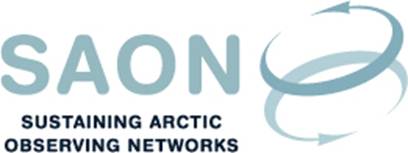 SAON Board meeting Xth May 2019X-X CET / X-X am EST[Venue] Draft agendaIntroductions and adoption of agenda (5 min) [Thorsteinn Gunnarsson]Committees ADC  [Peter Pulsifer]CON [Lisa Loseto]Reporting from Road Map Task Force (RMTF) SAON Strategy and ImplementationFollow up to ASM2Presentations by Hajo Eicken and Peter PulsiferPreparations for ASM3Financing of SAON activities: H2020 and NSFFinancing of SAON SecretariatArctic Observing Summit 2020Any other businessNext telephone conference: 12th June 16 CET / 10 AM EST